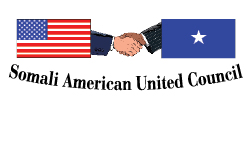 A R I Z O N A2425 E. THOMAS ROAD – Suite 10/12- PHOENIX, AZ 85016Ph: (602) 522 2100; Fax (602) 667 9700www.somaliunitedcouncil.orgINNAA LILLAAHI WA INNAA ILAYHI RAJICUUNQARAXII ARDADA EE OKTOBAR AFFARTEEDII OO LAGA CAMBAREEYAY ARIZONASOMALIYEEY INTAAD QAADIRKA-WEYN TALADA SARATAAN QARANKA DUMAY DIB-U-NOLEEYAShirar dhowr ah ee is-daba-joog ah ayaa lagu qabtay Xarunta SOMALI AMERICAN UNITED COUNCIL EE ARIZONA, kuwasoo si xoog leh loogu cambareeyay masiibadii Qaran ee ka dhacday Muqdisha Oktoobar affarteedii 2011, tasoo ay ku naf wayeen arday Somaliyeed oo mustaqbalkooda tiigsanayey iyo xoogsato Somaliyeed oo aan waxba galabsan.Haddaanu nahay Somali-Amerikanta Arizona waxaanu Baroordiiqda la-wadageynaa, kalana qayb-qaadaneynaa dhammaan Ummadda Somaliyeed meel ay jogtaba iyo UmmadWeynta Adduunka ee nabada jecel. Kuwa ku faanaya camalkan foosha-xun ee waxashnimada ah ee ka-fog tilmaanta Islaanimo iyo mid Baniadannimo toonna, wuxuu Ilaah idankii u horseedayaa jabkooda iyo Halaagooda.  Annagoo wada-jirna ayaan si xoog-leh oo adag u cambareyneynaa ISQARXISKA iyo Dilka abriyada oo ay Al-Shabaab iyo kuwa la-hal-maala caadeysteen oo xalashadeen.Intii ku naf-weyday Isqarxiskan waxashnimo, waxaan Eebaha-Weyn uga baryeynaa inuu Janna Fardowsa ka waraabiyo. Waxaanuna  Ilaheenna ka baryeynaa  in walidiintooda, eheladooda, Ummada Somaliyeed  iyo innagaba Samir iyo Imaan innaka siiyo; bacdigoodana Ilaah innama fidneeyo. “Amiin”We strongly condemn the shameful, brutal and barbaric suicide attack of October 4th 2011, which has killed innocent civilians and students. Our prayers and deepest condolences goes to the families of the innocent people who have lost their lives and to the entire Somali population.ILAAHOW NA-CAFI OO NA-MASAAMAXDARIIQA TOOSANNA ALLOW NAGU-HAGMAGACA GUDDIGA MAAMULKA & KAN FULINTA:PROF. MOHAMED ALI ABUKARPRESIDENT & FOUNDER